Утверждаюдиректор МБОУ «СОШ № 1 пгт.Кировский» 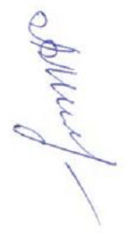 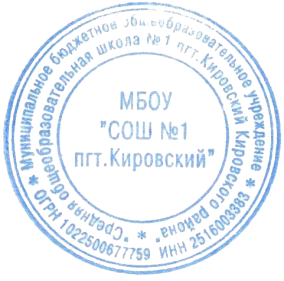 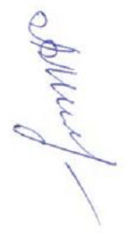 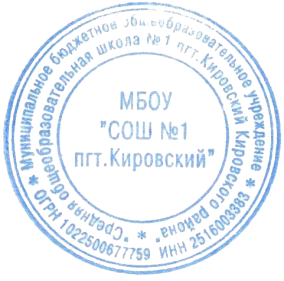 __________Л.А. Милюк 05.07.2021г. Приказ № 202Положение «О текущей и промежуточной аттестации в муниципальном  бюджетном общеобразовательном учреждении «Средняя общеобразовательная школа №1 пгт.Кировский Кировского района»ОБЩИЕ ПОЛОЖЕНИЯНастоящее положение устанавливает формы, порядок и периодичность промежуточной и текущей аттестации.Положение призвано:обеспечить в школе объективную оценку знаний каждого учащегося в соответствии с требованиями государственного стандарта по учебному плану;поддерживать в школе демократические начала в организации учебного процесса. Настоящее положение принято в соответствии с Федеральным законом РФ от 29.12.2012№ 273-ФЗ «Об образовании в Российской Федерации», Уставом ОУ.СИСТЕМА ОЦЕНОКДля учащихся 2-11 классов в школе используется 5-бальная система оценки знаний, умений и навыков (минимальный балл – 1, максимальный балл – 5). В ходе обучения учителя оценивают знания учащихся. Оценка ответа учащихся при устном и письменном опросе производится по 5 бальной системе: 5 (отлично), 4 (хорошо), 3(удовлетворительно), 2 (неудовлетворительно), 1 (плохо).С учетом современных требований к оценочной деятельности в 1 классе ответы учащихся не фиксируются выставлением оценок в журнал.При выставлении отметок учителям-предметникам руководствоваться нормами оценок, опубликованными в государственных программах по конкретному предмету. В отношении педагогических действий, которые воспринимаются учащимися как контроль, исходить из главного правила: проверяй все, что задаешь, оценивай достаточно полно, ставь отметку только за осуществленное, аргументируй поставленную отметку.В целях повышения ответственности школьников за качество учебы, соблюдение учебной дисциплины, устранение пробелов в знаниях учащихся, учитель обязан объективно правильно и своевременно оценивать их знания, умения и навыки. (ЗУН)При подготовке к уроку учитель должен спланировать урок так, чтобы в ходе урока опросить не менее 4-5 учащихся. Нижний предел частоты выставления оценок-1 оценка на ученика каждый месяц по каждому предмету.Важно, чтобы учитель был в состоянии убедительно обосновать выставленную отметку за урок. Простое перечисление в конце занятий отметок не имеет для учащихся нацеливающего на перспективу или воспитывающего значения.Всем учащимся, присутствующим на уроке, выставляются оценки при проведении письменных контрольных работ, лабораторных и практических работ. Сочинения, изложения, диктанты с грамматическими заданиями, оцениваются двойной оценкой. В случае выполнения учащимся работы на оценку «2», с ним проводится дополнительная работа в тетради для дополнительных работ до достижения им положительного результата.В случае отсутствия ученика на контрольной работе без уважительной причины работа выполняется им в индивидуальном порядке во время, назначенное учителем.Оценка за выполненную работу выставляется в соответствии с нормами оценки ЗУН учащегося по предмету.Урок обобщения, семинары, зачеты, отработки практических навыков и умений предполагают оценивание до 60% учащихся.Формы аттестации школа определяет следующие: Письменный контроль-тестирование – все учебные предметы-контрольная работа- все учебные предметы-диктант (словарный, с грамматическим заданием) - русский язык-диктант математический - математика, физика, химия, информатика-изложение,сочинение – русский язык-реферат – все предметы-контрольное списывание - все предметы Устный контроль-чтение- все учебные предметы-аудирование – русский язык, литература , английский язык-устная речь, диалог, монолог – все предметы-доклад – все предметы Практический контроль-практическая работа – все учебные предметы лабораторная работа – химия, физика, информатика Комбинированный контроль-самостоятельная работа – все учебные предметы-зачет – все учебные предметам-учебный проект- все учебные предметы Контроль метапредметных результатов- комплексные работы, ВПР – все учебные предметыТекущий контроль успеваемости осуществляется учителями на протяжении всего учебного года.При текущей аттестации педагогические работники школы имеют право на свободу выбора и использования методов оценки знаний учащихся по своему предмету.Педагогический работник обязан ознакомить с системой текущего  контроля по своему предмету учащихся на начало учебного года.Педагогический работник обязан своевременно довести до учащихся отметку текущего контроля, обосновав ее в присутствии всего класса и выставить оценку в классный журнал и дневник учащегося.Промежуточные итоговые оценки выставляются во 2-9 классах – по учебным четвертям.Обучающемуся, пропустившему 50 и более процентов учебных занятий в течение полугодия, не может быть выставлена оценка без проведения дополнительных занятий с учащимся, по итогам которых ученик долже быть аттестован.В конце учебного года выставляются итоговые годовые оценки по всем предметам учебного плана.В случае несогласия обучающегося, его родителей с годовой оценкой обучающемуся предоставляется возможность сдать экзамен по соответствующему предмету комиссии, созданной и утвержденной приказом директора.ОЦЕНКА УСТНЫХ ОТВЕТОВ ОБУЧАЮЩИХСЯОтвет оценивается отметкой «5» , если ученик:полно раскрыл содержание материала в объеме, предусмотренном программой и учебником;изложил материал грамотным языком в определенной логической последовательности, точно используя специальную терминологию и символику;правильно выполнил рисунки, чертежи, графики, сопутствующие ответу;показал умение иллюстрировать теоретические положения конкретными примерами, применять их в новой ситуации при выполнении практического задания;продемонстрировал усвоение ранее изученных сопутствующих вопросов, сформированность и устойчивость используемых при ответе умений и навыков;отвечал самостоятельно без наводящих вопросов учителя.Возможны одна-две неточности при освещении второстепенных вопросов или в выкладках, которые ученик легко исправил по замечанию учителя.Ответ оценивается отметкой «4», если:он удовлетворяет в основном требованиям на отметку «5», но при этом имеет один из недостатков:в изложении допущены небольшие пробелы, не исказившие содержание ответа;допущены один — два недочета при освещении основного содержания ответа, исправленные по замечанию учителя;допущены ошибка или более двух недочетов при освещении второстепенных вопросов или в выкладках, легко исправленные по замечанию учителя.Отметка «3» ставится в следующих случаях:неполно или непоследовательно раскрыто содержание материала, но показано общее понимание вопроса и продемонстрированы умения, достаточные для дальнейшего усвоения программного материала;имелись затруднения, или допущены ошибки в определении понятий, использовании специальной терминологии, чертежах, выкладках, исправленные после нескольких наводящих вопросов учителя;ученик не справился с применением теории в новой ситуации при выполнении практического задания, но выполнил задания обязательного уровня сложности по данной теме;при знании теоретического материала выявлена недостаточная сформированн ость основных умений и навыков.Отметка «2» ставится в следующих случаях:не раскрыто основное содержание учебного материала;обнаружило незнание или непонимание учеником большей или наиболее важной части учебного материала; допущены ошибки в определении понятий, при использовании специальной терминологии, в рисунках, чертежах или в графиках, в выкладках, которые не исправлены после нескольких наводящих вопросов учителя.Отметка «1» ставится в случае, если: учащийся отказался от ответа в связи с неподготовленностью к уроку по неуважительной причинеОЦЕНКА ПИСЬМЕННЫХ РАБОТ ОБУЧАЮЩИХСЯПисьменная работа является одной из форм выявления уровня грамотности учащегося. Письменная работа проверяет усвоение учеником материала темы, раздела программы изучаемого предмета; основных понятий, правил, степень самостоятельности учащегося, умения применять на практике полученные знания, используя, в том числе ранее изученный материал. При оценке письменной работы, проверяется освоение учеником основных норм современного литературного языка и орфографической грамотности. При оценке письменной работы исправляются, но не учитываются ошибки на правила, которые не включены в школьную программу, на еще не изученные правила. Исправляются, но не учитываются описки. Среди ошибок следует выделить негрубые, т. е. не имеющие существенного значения для характеристики грамотности. При подсчете ошибок две негрубые считаются за одну ошибку. Необходимо учитывать повторяемость и однотипность ошибок. Однотипными считаются ошибки на одно правило. Первые однотипные ошибки считаются за одну, каждая следующая подобная ошибка учитывается как самостоятельная.Контрольные диктанты, контрольные работы, тесты проверяются и возвращаются учащимся к следующему уроку. Изложения, сочинения и другие творческие работы проверяются и возвращаются не позднее, чем через 5-6 дней, в 10-11 классах не более, чем через неделю.Отметка “5” выставляется, если учеником не допущено в работе ни одной ошибки, а также при наличии в ней 1 негрубой ошибки. Учитывается качество оформления работы, аккуратность ученика, отсутствие орфографических ошибок.Отметка “4” выставляется, если ученик допустил 2 ошибки, а также при наличии 2-х негрубых ошибок. Учитывается оформление работы и общая грамотность.Отметка “3” выставляется, если ученик допустил до 4-х ошибок, а также при наличии 5 негрубых ошибок. Учитывается оформление работыОтметка “2” выставляется, если ученик допустил более 4-х ошибок.При выставлении оценок за письменную работу учитель пользуется образовательным стандартом своей дисциплины.При оценке выполнения дополнительных заданий отметки выставляются следующим образом: - “5” – если все задания выполнены; - “4” – выполнено правильно не менее ¾ заданий; - “3” – за работу, в которой правильно выполнено не менее половины работы; - “2” – выставляется за работу в которой не выполнено более половины заданий. При оценке контрольного диктанта выставляются: - “5” – нет ошибок; - “4” – 1-2 ошибки; - “3” – 3-4 ошибки; - “2” – допущено до 7 ошибок.ОЦЕНКА ТВОРЧЕСКИХ РАБОТ ОБУЧАЮЩИХСЯТворческая работа выявляет сформированность уровня грамотности и компетентности учащегося, является основной формой проверки умения учеником правильно и последовательно излагать мысли, привлекать дополнительный справочный материал, делать самостоятельные выводы, проверяет речевую подготовку учащегося.Любая творческая работа включает в себя три части: вступление, основную часть, заключение и оформляется в соответствии с едиными нормами и правилами, предъявляемыми к работам такого уровня. С помощью творческой работы проверяется: умение раскрывать тему; умение использовать языковые средства, предметные понятия, в соответствии со стилем, темой и задачей высказывания (работы); соблюдение языковых норм и правил правописания; качество оформления работы, использование иллюстративного материала; широта охвата источников и дополнительной литературы.Содержание творческой работы оценивается по следующим критериям: - соответствие работы ученика теме и основной мысли; - полнота раскрытия темы; - правильность фактического материала; - последовательность изложения. При оценке речевого оформления учитываются: - разнообразие словарного и грамматического строя речи; - стилевое единство и выразительность речи; - число языковых ошибок и стилистических недочетов. При оценке источниковедческой базы творческой работы учитывается правильное оформление сносок; соответствие общим нормам и правилам библиографии применяемых источников и ссылок на них; реальное использование в работе литературы приведенной в списке источников; широта временного и фактического охвата дополнительной литературы; целесообразность использования тех или иных источников.Отметка “5” ставится, если содержание работы полностью соответствует теме; фактические ошибки отсутствуют; содержание изложенного последовательно; работа отличается богатством словаря, точностью словоупотребления; достигнуто смысловое единство текста, иллюстраций, дополнительного материала. В работе допущен 1 недочет в содержании; 1-2 речевых недочета;1 грамматическая ошибка.Отметка “4” ставится, если содержание работы в основном соответствует теме (имеются незначительные отклонения от темы); имеются единичные фактические неточности; имеются незначительные нарушения последовательности в изложении мыслей; имеются отдельные непринципиальные ошибки в оформлении работы. В работе допускается не более 2-х недочетов в содержании, не более 3-4 речевых недочетов, не более 2-х грамматических ошибок.Отметка “3” ставиться, если в работе допущены существенные отклонения от темы; работа достоверна в главном, но в ней имеются отдельные нарушения последовательности изложения; оформление работы неаккуратное, есть претензии к соблюдению норм и правил библиографического и иллюстративного оформления. В работе допускается не более 4-х недочетов в содержании, 5 речевых недочетов, 4 грамматических ошибки.Отметка “2” ставится, если работа не соответствует теме; допущено много фактических ошибок; нарушена последовательность изложения во всех частях работы; отсутствует связь между ними; работа не соответствует плану; крайне беден словарь; нарушено стилевое единство текста; отмечены серьезные претензии к качеству оформления работы. Допущено до 7 речевых и до 7 грамматических ошибок.При оценке творческой работы учитывается самостоятельность, оригинальность замысла работы, уровень ее композиционного и стилевого решения, речевого оформления.Избыточный объем работы не влияет на повышение оценки. Учитываемым положительным фактором является наличие рецензии на исследовательскую работу. ПОРЯДОК ВЫСТАВЛЕНИЯ ИТОГОВЫХ ОЦЕНОКЗа учебную четверть и за учебный год ставится итоговая отметка. В 10-11 классах отметка выставляется по полугодиям. Не выставляются отметки учащимся 1 классов в течение учебного года. Учебная деятельность учащихся оценивается словесно.Отметка за четверть, полугодие может быть выставлена ученику при наличии у него не менее трех отметок за четверть и 5-6 за полугодие. Отметка за четверть не может быть выставлена ученику по одной или двум отметкам, за исключением случаев длительной болезни. Ученик, не имеющий или имеющий одну отметку и пропустивший ¾ учебного времени по предмету, обязан изучить пропущенный материал самостоятельно или на дополнительных занятиях, предложенных учителем, и получить оценку за четверть (полугодие, год).Отметка за четверть, полугодие, год не должна выводится механически, как средне арифметическая предшествующих отметок. Решающим при выставлении оценки за четверть следует считать фактическую подготовку ученика по всем показателям ко времени выведения этой отметки, но в пользу ученика (3,5 балла — на усмотрение учителя по фактическим знаниям; 3,6 балла - оценка «4»; 4,6 балла — оценка «5»). При выведении итоговой отметки за четверть, полугодие преимущественное значение придается отметкам за письменные, контрольные, практические и лабораторные работы (математике, физике, химии и т.д.). В случае спорной оценки за год решающей является оценка за 3 четверть.В случае выезда ученика на длительное время на лечение по путевке оценка за четверть (полугодие) выставляется на основании выданного ему табеля по месту лечения. В случаеотсутствия такого документа приказом по школе создается комиссия из числа учителей, работающих в классе, для принятия зачетов по изученным темам. Решение комиссии оформляется протоколом.ПОРЯДОК ВЫСТАВЛЕНИЯ ОЦЕНОК ЗА КОНТРОЛЬНЫЕ РАБОТЫНеудовлетворительный результат контрольной, проверочной, итоговой работы учащегося, отраженный в журнале учета успеваемости класса, в обязательном порядке должен иметь следствием дополнительную работу с учеником, включающую консультацию по неосвоенному материалу и повторную работу, что отражается в журнале успеваемости класса оценкой, выставленной рядом с первой неудовлетворительной отметкой. Материалы повторной работы находятся у учителя, контроль за проведением дополнительных занятий с учеником осуществляется администрацией школы. При выставлении четвертной, полугодовой оценки учащегося учитывается его успешность на протяжении всего периода, подлежащего аттестации. Итоговая контрольная работа не может быть поводом к снижению итоговой оценки учащегося за четверть или полугодие.ПРАВА УЧАСТНИКОВ ОБРАЗОВАТЕЛЬНОГО ПРОЦЕССА НА АПЕЛЛЯЦИЮ ИТОГОВ ТЕКУЩЕЙ и ПРОМЕЖУТОЧНОЙ АТТЕСТАЦИИУчастниками образовательного процесса являются педагогические работники, родители (законные представители), учащиеся. В соответствии с Уставом ОУ каждый участник образовательного процесса имеет право на объективную оценку своей работы и защиту собственной точки зрения на результативность работы любого из участниковобразовательного процесса. В образовательном учреждении существуют следующие инстанции, в компетенции которых анализ объективности оценки результативности работы участников образовательного процесса:Администрация школыКонфликтная комиссияОбращение рассматривается в течение недели с момента подачи на имя директора ОУ и регистрации письменного обращения с изложением сути конфликта. Директор ОУ дает письменное распоряжение одному из вышеперечисленных органов о расследовании и предложениях по сути конфликта. Решение об объективности оценки выносится руководителем ОУ в форме приказа, распоряжения и в обязательном порядке доводится до членов педагогического коллектива. Участники конфликта ставятся в известность о результатах расследования через ознакомление с содержанием приказа под роспись.Участники конфликта вправе обжаловать решение администрации в вышестоящих инстанциях.В данное положение можно вносить изменения и дополнения в соответствии с действующим законодательством РФ.IX. ПОРЯДОК ЛИКВИДАЦИИ АКАДЕМИЧЕСКОЙ ЗАДОЛЖЕННОСТИ И ПЕРЕВОДА ОБУЧАЮЩИХСЯ В СЛЕДУЮЩИЙ КЛАСС9.1. Обучающиеся, освоившие в полном объёме соответствующую часть образовательной программы, переводятся в следующий класс.9.2. Неудовлетворительные результаты промежуточной аттестации («2» за год) по одному или нескольким учебным предметам, курсам, дисциплинам (модулям) образовательной программы или непрохождение промежуточной аттестации при отсутствии уважительных причин признаются академической задолженностью.9.3. Обучающиеся обязаны ликвидировать академическую задолженность. Ответственность за ликвидацию обучающимися академической задолженности возлагается на их родителей (законных представителей).9.4. Обучающиеся, имеющие академическую задолженность, вправе пройти промежуточную аттестацию по соответствующему учебному предмету, курсу, дисциплине (модулю) не более двух раз в сроки, определяемые ОУ,  в пределах одного года с момента образования академической задолженности. В указанный период не включается время болезни обучающегося.9.5. При ликвидации академической задолженности в первый раз учитель готовит задание, проводит и оценивает контрольную работу самостоятельно. При ликвидации академической задолженности во второй раз в ОУ создается комиссия.9.6. Образовательное учреждение создает  условия обучающимся для ликвидации академической задолженности и обеспечивает контроль  своевременности ее ликвидации.9.7. ОУ по итогам года издает приказ об организации ликвидации академической задолженности в ОУ. В приказе указываются списки обучающихся, имеющих академическую задолженность по учебным предметам, дисциплинам (модулям), график и сроки ликвидации академической задолженности, ответственные педагогические работники для первой пересдачи  и состав комиссии для второй пересдачи академической задолженности.9.8. Не допускается взимание платы с обучающихся за прохождение промежуточной аттестации.9.9. Обучающиеся, не прошедшие промежуточную аттестацию по уважительным причинам или имеющие академическую задолженность, переводятся в следующий класс условно.9.10. Обучающиеся в ОУ по образовательным программам начального общего, основного общего, среднего общего образования, не ликвидировавшие в установленные сроки академическую задолженность с момента ее образования, по усмотрению их родителей (законных представителей) оставляются на повторное обучение, переводятся на обучение по адаптированным образовательным программам в соответствии с рекомендациями психолого-медико-педагогической комиссии либо на обучение по индивидуальному учебному плану.9.11. Организация информирует родителей обучающихся о необходимости принятия решения об организации дальнейшего обучения обучающихся в письменной форме.